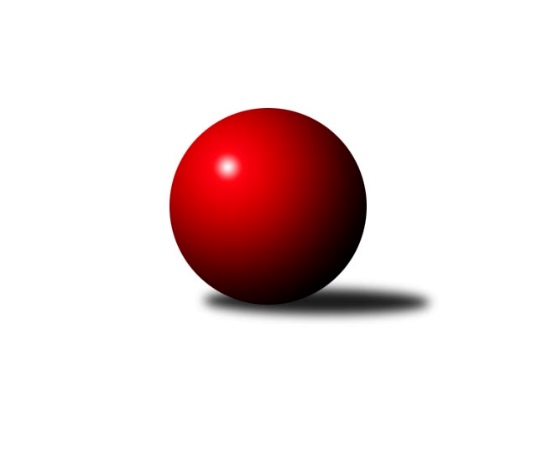 Č.10Ročník 2014/2015	5.12.2014Nejlepšího výkonu v tomto kole: 1605 dosáhlo družstvo: Spartak Přerov ˝C˝Meziokresní přebor - Nový Jičín, Přerov, Vsetín 2014/2015Výsledky 10. kolaSouhrnný přehled výsledků:TJ Frenštát p.R. ˝B˝	- Spartak Přerov ˝C˝	2:4	1484:1605	3.0:5.0	3.12.Kelč˝B˝	- TJ Spartak Bílovec˝B˝	2:4	1509:1561	3.0:5.0	4.12.TJ Odry ˝B˝	- TJ Nový Jičín˝B˝	5:1	1602:1454	6.0:2.0	5.12.Tabulka družstev:	1.	Spartak Přerov ˝C˝	10	9	0	1	49.0 : 11.0 	58.5 : 21.5 	 1646	18	2.	TJ Odry ˝B˝	10	8	0	2	42.0 : 18.0 	48.5 : 31.5 	 1601	16	3.	TJ Spartak Bílovec˝B˝	10	6	0	4	32.0 : 28.0 	43.0 : 37.0 	 1542	12	4.	TJ Frenštát p.R. ˝B˝	10	2	2	6	22.0 : 38.0 	33.5 : 46.5 	 1458	6	5.	Kelč˝B˝	10	3	0	7	21.0 : 39.0 	31.5 : 48.5 	 1543	6	6.	TJ Nový Jičín˝B˝	10	0	2	8	14.0 : 46.0 	25.0 : 55.0 	 1444	2Podrobné výsledky kola:	 TJ Frenštát p.R. ˝B˝	1484	2:4	1605	Spartak Přerov ˝C˝	Miroslav Makový	 	 211 	 191 		402 	 1:1 	 392 	 	172 	 220		Jiří Kohoutek	Tomáš Binek	 	 232 	 187 		419 	 2:0 	 395 	 	210 	 185		Václav Pumprla	Martin Grejcar	 	 153 	 175 		328 	 0:2 	 404 	 	194 	 210		Michal Symerský	Pavel Hedvíček	 	 166 	 169 		335 	 0:2 	 414 	 	209 	 205		Jaroslav Pěcharozhodčí: Nejlepší výkon utkání: 419 - Tomáš Binek	 Kelč˝B˝	1509	2:4	1561	TJ Spartak Bílovec˝B˝	Tomáš Richtar	 	 212 	 190 		402 	 1:1 	 382 	 	185 	 197		Jiří Dvořák	Martin Jarábek	 	 157 	 163 		320 	 0:2 	 351 	 	166 	 185		Miloš Šrot	Jan Mlčák	 	 178 	 178 		356 	 0:2 	 423 	 	192 	 231		Rostislav Klazar	Ondřej Pitrun	 	 216 	 215 		431 	 2:0 	 405 	 	207 	 198		Jaroslav Černýrozhodčí: Nejlepší výkon utkání: 431 - Ondřej Pitrun	 TJ Odry ˝B˝	1602	5:1	1454	TJ Nový Jičín˝B˝	Iveta Babincová	 	 212 	 203 		415 	 2:0 	 355 	 	183 	 172		Jiří Hradil	Daniel Malina	 	 197 	 212 		409 	 2:0 	 340 	 	170 	 170		Eva Birošíková	Lucie Kučáková	 	 190 	 173 		363 	 0:2 	 375 	 	191 	 184		Šárka Pavlištíková	Věra Ovšáková	 	 220 	 195 		415 	 2:0 	 384 	 	196 	 188		Jan Schwarzer rozhodčí: Nejlepšího výkonu v tomto utkání: 415 kuželek dosáhli: Iveta Babincová, Věra OvšákováPořadí jednotlivců:	jméno hráče	družstvo	celkem	plné	dorážka	chyby	poměr kuž.	Maximum	1.	Rostislav Klazar 	TJ Spartak Bílovec˝B˝	421.85	283.6	138.3	3.2	4/6	(451)	2.	Jan Lenhart 	Spartak Přerov ˝C˝	414.75	282.0	132.8	6.8	4/6	(456)	3.	Ondřej Pitrun 	Kelč˝B˝	413.42	289.9	123.5	6.8	6/6	(483)	4.	Jiří Kohoutek 	Spartak Přerov ˝C˝	413.13	290.9	122.3	7.8	4/6	(443)	5.	Václav Pumprla 	Spartak Přerov ˝C˝	412.33	281.3	131.0	5.2	4/6	(485)	6.	Iveta Babincová 	TJ Odry ˝B˝	410.30	280.8	129.6	7.3	5/6	(439)	7.	Michal Loučka 	Spartak Přerov ˝C˝	410.25	286.7	123.6	7.9	4/6	(439)	8.	Miroslav Makový 	TJ Frenštát p.R. ˝B˝	407.04	290.4	116.6	6.8	6/6	(462)	9.	Michal Symerský 	Spartak Přerov ˝C˝	406.50	286.3	120.3	6.6	4/6	(455)	10.	Daniel Malina 	TJ Odry ˝B˝	404.90	283.8	121.1	6.2	6/6	(432)	11.	Tomáš Binek 	TJ Frenštát p.R. ˝B˝	398.87	283.0	115.9	8.0	6/6	(444)	12.	Věra Ovšáková 	TJ Odry ˝B˝	398.80	280.5	118.3	7.2	5/6	(430)	13.	Jaroslav Černý 	TJ Spartak Bílovec˝B˝	393.80	272.2	121.6	7.5	6/6	(439)	14.	Jiří Dvořák 	TJ Spartak Bílovec˝B˝	387.88	269.9	118.0	10.8	4/6	(400)	15.	Jan Schwarzer  	TJ Nový Jičín˝B˝	385.38	273.8	111.6	10.1	4/6	(393)	16.	Marie Pavelková 	Kelč˝B˝	384.44	278.0	106.4	11.7	4/6	(423)	17.	Ota Beňo 	TJ Spartak Bílovec˝B˝	382.08	276.6	105.5	9.9	4/6	(414)	18.	Tomáš Richtar 	Kelč˝B˝	379.25	272.6	106.7	8.1	4/6	(438)	19.	Martin Jarábek 	Kelč˝B˝	376.77	269.6	107.2	10.7	6/6	(408)	20.	Šárka Pavlištíková 	TJ Nový Jičín˝B˝	375.95	268.3	107.7	10.3	4/6	(399)	21.	Tomáš Polášek 	TJ Nový Jičín˝B˝	364.40	270.6	93.8	14.4	5/6	(395)	22.	Miloš Šrot 	TJ Spartak Bílovec˝B˝	360.65	261.3	99.4	12.3	5/6	(381)	23.	Jiří Plešek 	TJ Nový Jičín˝B˝	350.50	252.5	98.0	12.0	4/6	(371)	24.	Martin Grejcar 	TJ Frenštát p.R. ˝B˝	329.92	239.4	90.5	17.3	6/6	(381)	25.	Pavel Hedvíček 	TJ Frenštát p.R. ˝B˝	328.38	247.8	80.6	18.4	4/6	(345)	26.	Eva Birošíková 	TJ Nový Jičín˝B˝	322.50	235.8	86.8	17.0	4/6	(346)		Rostislav Petřík 	Spartak Přerov ˝C˝	440.13	298.4	141.8	3.0	2/6	(468)		Libor Daňa 	Spartak Přerov ˝C˝	421.00	291.8	129.3	7.8	2/6	(487)		Jaroslav Pěcha 	Spartak Přerov ˝C˝	413.50	292.5	121.0	7.0	2/6	(414)		Daniel Ševčík  st.	TJ Odry ˝B˝	407.67	289.0	118.7	8.3	3/6	(434)		Jiří Brož 	TJ Odry ˝B˝	399.67	274.3	125.3	6.8	3/6	(418)		Jaroslav Míka 	TJ Odry ˝B˝	396.00	278.5	117.5	5.0	2/6	(407)		Jan Mlčák 	Kelč˝B˝	383.08	282.5	100.6	11.4	3/6	(426)		Josef Chvatík 	Kelč˝B˝	380.00	275.0	105.0	11.0	1/6	(380)		Emil Rubač 	TJ Spartak Bílovec˝B˝	369.67	266.7	103.0	10.7	3/6	(424)		Jiří Hradil 	TJ Nový Jičín˝B˝	366.53	263.5	103.0	14.0	3/6	(393)		Jana Hájková 	TJ Nový Jičín˝B˝	356.83	256.7	100.2	12.0	3/6	(399)		Lucie Kučáková 	TJ Odry ˝B˝	356.50	258.8	97.7	14.0	2/6	(375)		Zdeněk Sedlář 	Kelč˝B˝	332.00	235.0	97.0	9.0	1/6	(332)		Zdeněk Zouna 	TJ Frenštát p.R. ˝B˝	322.22	237.2	85.0	17.6	3/6	(377)Sportovně technické informace:Starty náhradníků:registrační číslo	jméno a příjmení 	datum startu 	družstvo	číslo startu
Hráči dopsaní na soupisku:registrační číslo	jméno a příjmení 	datum startu 	družstvo	Program dalšího kola:29.1.2015	čt	16:30	Kelč˝B˝ - TJ Nový Jičín˝B˝	29.1.2015	čt	17:00	Spartak Přerov ˝C˝ - TJ Spartak Bílovec˝B˝	30.1.2015	pá	16:30	TJ Odry ˝B˝ - TJ Frenštát p.R. ˝B˝	Nejlepší šestka kola - absolutněNejlepší šestka kola - absolutněNejlepší šestka kola - absolutněNejlepší šestka kola - absolutněNejlepší šestka kola - dle průměru kuželenNejlepší šestka kola - dle průměru kuželenNejlepší šestka kola - dle průměru kuželenNejlepší šestka kola - dle průměru kuželenNejlepší šestka kola - dle průměru kuželenPočetJménoNázev týmuVýkonPočetJménoNázev týmuPrůměr (%)Výkon5xOndřej PitrunKelč B4314xTomáš BinekFrenštát B111.214195xRostislav KlazarBílovec B4234xOndřej PitrunKelč B109.954314xTomáš BinekFrenštát B4192xJaroslav PěchaSp.Přerov C109.884144xIveta BabincováTJ Odry B4152xVěra OvšákováTJ Odry B108.394152xVěra OvšákováTJ Odry B4155xIveta BabincováTJ Odry B108.394152xJaroslav PěchaSp.Přerov C4145xRostislav KlazarBílovec B107.91423